 obEC Močenok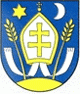 Sv. Gorazda 629/82, 951 31 Močenokv zmysle § 4 zákona č. 596/2003 Z. z. o štátnej správe v školstve a školskej samospráve a o zmene a doplnení niektorých zákonov v znení neskorších predpisov a § 5 zákona č. 552/2003 Z.z. o výkone práce vo verejnom záujme v znení neskorších predpisovvyhlasuje výberové konanie na obsadenie miesta riaditeľaZákladnej školy Močenok so sídlom Školská 1158, 951 31 MočenokKvalifikačné predpoklady:Kvalifikačné predpoklady a osobitné kvalifikačné požiadavky uchádzača na vykonávanie funkcie riaditeľa školy podľa zákona č. 317/2009 Z. z. o pedagogických zamestnancoch a odborných zamestnancoch a o zmene a doplnení niektorých zákonov a vyhlášky MŠ SR č. 437/2009 Z. z., ktorou sa ustanovujú kvalifikačné predpoklady a osobitné kvalifikačné požiadavky pre jednotlivé kategórie pedagogických zamestnancov a odborných zamestnancov:vysokoškolské vzdelanie II. stupňa a odbor vzdelania pre uvedený druh školyabsolvovanie 1. atestácie (1. kvalifikačná skúška alebo jej náhrada)najmenej 5 rokov pedagogickej praxe.Od uchádzača na miesto riaditeľa školy sa vyžaduje znalosť základných legislatívnych noriem, riadiace, organizačné a komunikačné schopností, aktívne ovládanie štátneho jazyka, zdravotná spôsobilosť.Požadované doklady:žiadosť o zaradenie do výberového konania vrátane čestné ho vyhlásenia uchádzača na použitie osobných údajov pre potreby výberového konania v súlade s zákonom č.122/2013 Z. z. o ochrane osobných údajov v znení neskorších predpisovúradne overené fotokópie dokladov o dosiahnutom stupni vzdelania vrátanevysvedčenia o štátnych skúškachdoklad o absolvovaní 1. atestáciedoklad o dĺžke pedagogickej praxevýpis z registra trestov (nie starší ako tri mesiace)profesijný životopispísomný návrh koncepcie rozvoja školy v súlade so zákonom č. 245/2008 Z. z.                       o výchove a vzdelávaní (školský zákon) a o zmene a doplnení niektorých zákonov.Prihlášku do výberového konania s požadovanými dokladmi zasielajte na adresu :Obecný úrad MočenokSv. Gorazda 629/82951 31 MočenokUzávierka prijímania prihlášok: 22. januára 2016.Obálku označte heslom: „VÝBEROVÉ KONANIE - ZŠ - NEOTVÁRAŤ“.Močenok, 21. decembra 2015                      PaedDr. Roman URBÁNIK                                                                              starosta obce